Фестиваль семейного творчестваУчастниками Фестиваля являются непрофессиональные исполнители - семейные творческие коллективы (не менее двух человек, включая детей). Возраст участников не ограничен. Фестиваль Семейного творчества- традиционное мероприятие. В 2015 году фестивалю 6 лет.Основными целями Фестиваля являются: - привлечение внимания к семейным ценностям и пропаганда семейного творчества;- сохранение и приумножение духовно-нравственных, культурных и национальных семейных традиций, поддержка семейного творчества и талантов;- формирование положительного образа творческой семьи.сохранение благоприятного семейного окружения для воспитания детей. 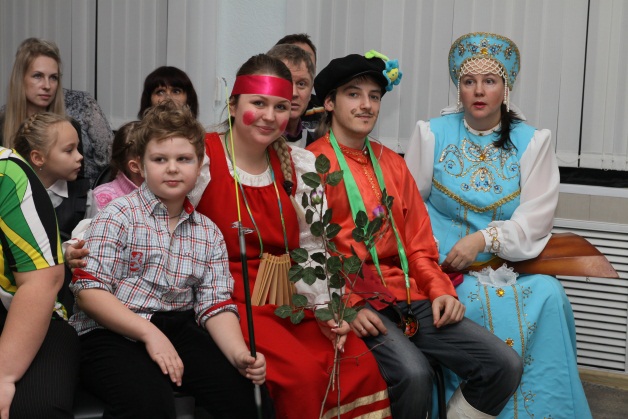 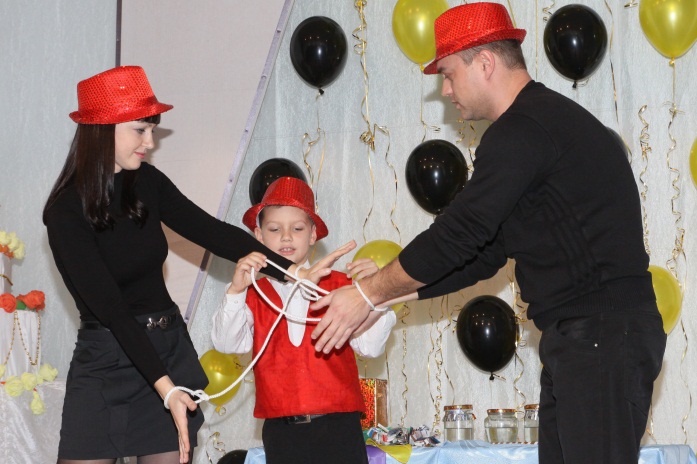 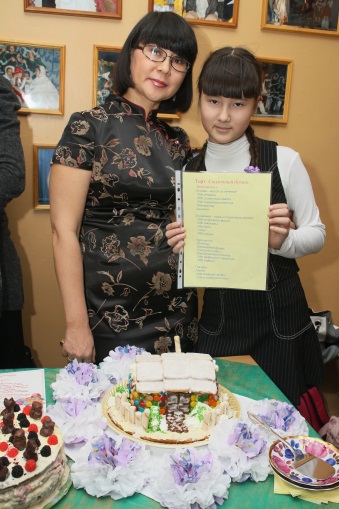 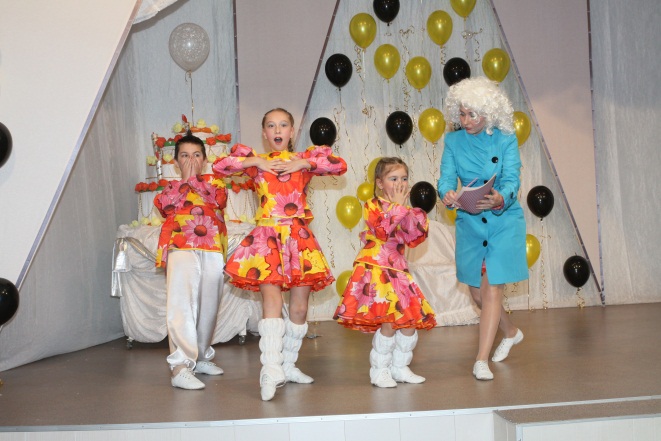 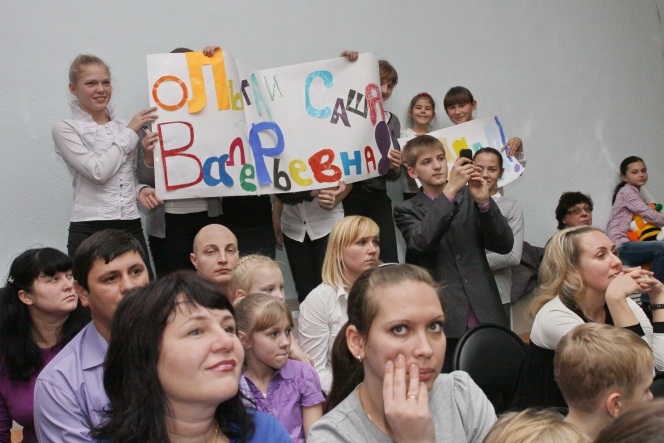 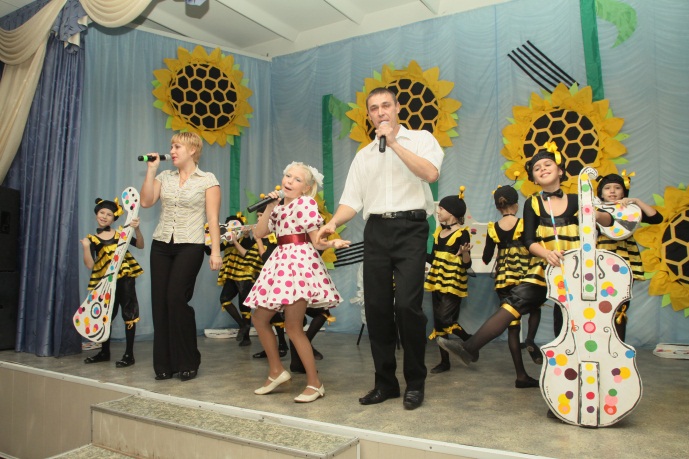 